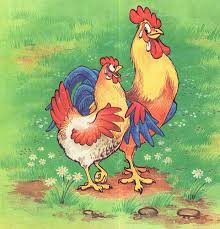 Некогда направились курочка с петушком на орешниковую гору и заключили друг с другом такой договор: кто первый добудет ореховое ядрышко, тот должен его с товарищем поделить.Вот и отыскала курочка большой-пребольшой орех, никому ничего о том не сказала и задумала тот орех съесть одна-одинешенька. А ядрышко-то было настолько велико, что курочка его проглотить не могла; оно застряло у нее в горле, и курочка перепугалась, что она тем ядрышком подавится.И закричала курочка: "Петушок, сделай милость, сбегай поскорее да принеси мне воды, не то я задохнусь."Побежал петушок что есть мочи к колодцу и сказал: "Дай ты мне водицы, курочка лежит на орешниковой горе, заглотнула большое ядрышко и, того и гляди, задохнется."Отвечал ему колодец: "Беги сначала к невесте и выпроси себе красного шелка."Побежал петушок к невесте, говорит: "Невеста, дай ты мне красного шелка; я тот шелк снесу колодцу, колодец даст мне водицы, водицу отнесу я курочке, а курочка лежит на орешниковой горе, заглотнула слишком большое ореховое ядрышко и, чего доброго, задохнется." Невеста ему отвечает: "Сначала сбегай да принеси мне веночек, что повесила я на ивовой веточке."Побежал петушок к иве, снял веночек с ветки и принес его к невесте, а невеста дала ему за это красного шелку; шелк отнес он к колодцу, а тот дал ему за это водицы.Принес петушок водицу курочке, а курочка тем временем задохнулась и лежала мертвая, без движения.Тут уж петушок так разогревался, что стал громко-громко кричать, и сбежались к нему все звери, стали курочку оплакивать.Шесть мышек состроили повозочку, в которой бы можно было свезти курочку до могилы; когда же повозочка была готова, они сами в нее и впряглись, а петушок на той повозочке правил.На пути встретили они лисицу. "Куда это ты едешь, петушок?" - сказала она. "Да вот собираюсь хоронить свою курочку." - "Нельзя ли и мне с вами вместе ехать?" -Пожалуй, сзади можешь сесть,Не то лошадушкам не свезть.Так и присела лисица сзади, а за нею - и волк, и медведь, и олень, и лев, и все лесные звери.Так добрались они до ручья. "Как-то мы тут переправимся?" - спросил петушок.А на берегу ручья лежала соломинка, которая сказала: "Вот я поперек ручья протянусь, так вы можете по мне переехать." Но чуть только шесть мышек вступили на этот мостик, соломинка переломилась и в воду свалилась, и все мышки в воде потонули.Тогда опять пришла беда, и всех из беды захотела выручить головешка: я, мол, достаточно велика, я через ручей перекинусь, а вы через меня и переезжайте.Но на беду, головешка как-то неловко коснулась воды, зашипела, потухла - и дух из нее вон!..Увидел все это камень, сжалился, захотел петушку помочь и перевалился через воду. Пришлось петушку на себе тащить повозочку через камень, а когда он ее перетащил и вместе с мертвой курочкой очутился уж на другом берегу, вздумалось ему и тех перетащить, что позади повозки сидели…Но их оказалось слишком много: повозка с ними откатилась назад, и все вместе рухнули в воду и потонули.Остался петушок опять один-одинешенек на берегу с мертвою курочкою, выкопал ей могилку, опустил ее туда, а поверх могилки насыпал холмик и на тот холмик присел, и горевал по курочке до тех пор, пока сам не умер…Так все они и покончили с жизнью.